SUPPLEMENTSTable 1; Characteristics of patients and healthy controls (HC)a  Brief Peripheral Neuropathy Screening Toolb Inter Epithelial Nerve Fibre DensityTable 2; Summary of donor characteristicsResults are presented as median (range); n/a  not applicablea Fisher's exact test (HIV-SN+ versus HIV-SN-),  b Mann-Whitney test (HIV-SN+ versus HIV-SN-)  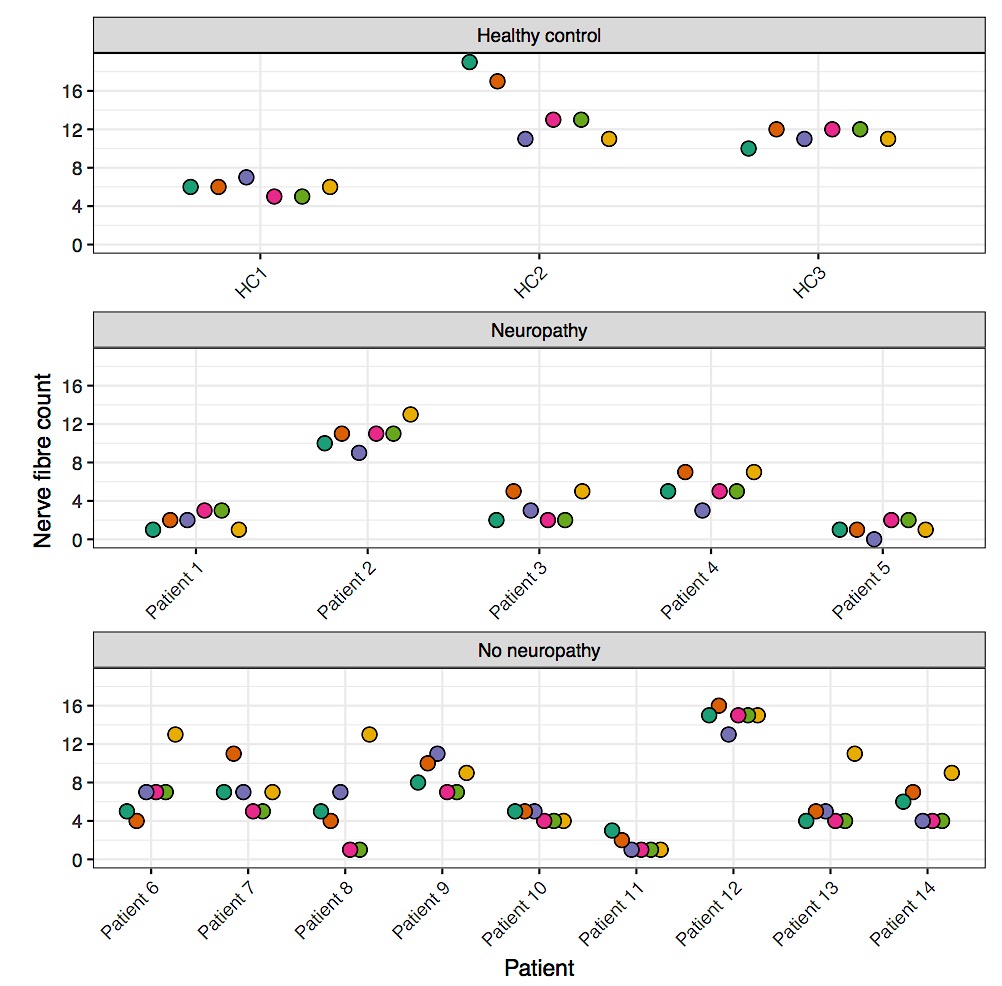 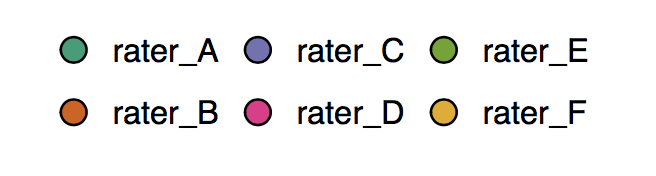 Figure 1. Mean intraepidermal nerve fibre count for each patient as determined by each rater DonorBPNSTaGenderAge(years)Height(cm)Time on ART(years)Last CD4 count(cell/uL)IEFNDb(per mm2)Patient 1HIV-SN+Female3315874061.6Patient 2HIV-SN+Female331677.57299.7Patient 3HIV-SN+Male3417557143.0Patient 4HIV-SN+Male471676.82844.6Patient 5HIV-SN+Male451673.53000.8Patient 6HIV-SN-Male381798.76266.7Patient 7HIV-SN-Female4115014356.6Patient 8HIV-SN-Male35165126935.4Patient 9HIV-SN-Female321653.63859.0Patient 10HIV-SN-Male441712.8844.0Patient 11HIV-SN-Male3616815661.3Patient 12HIV-SN-Male251651.665314.0Patient 13HIV-SN-Male341662.23865.2Patient 14 HIV-SN-Female4115014485.8HC1-Female28158---HC2-Female33162--11.2HC3-Female33151--15.2HC4-Male37169--5.8(BPNST)N valueMale(n)Age(years)Height(cm)Time on ART(years)Last CD4 (cell/uL)IEFND(per mm2)HIV-SN+HIV-SN-HC594361p=1.0a 34 (33-47)36 (25-44)33 (28-37)p=0.84b167 (158-175)165 (150-179)160 (151-169)p=0.50 b6.8 (3.5-7.5)2.2 (1.0-12)n/ap=0.14 b406 (284-729)448 (84-693)n/ap=1.0 b3.0 (0.8 – 9.7)5.8 (1.3 – 14.0)11.2 (5.8 – 15.2)p=0.19 b